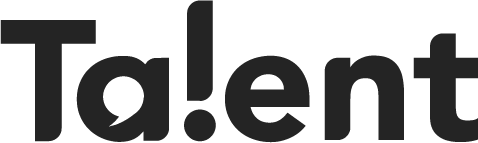 Antwoorden Lesopener, week 45,  2019Terughalen IS vrouwen en hun kinderenEen groep IS-vrouwen probeert via een kort geding af te dwingen dat zij samen met hun kinderen terug mogen keren naar Nederland. Het Openbaar Ministerie wil ook dat deze Syriëgangers worden teruggehaald, maar het kabinet houdt dat nog tegen.Antwoorden bij de tekst1. Als de overheid niet overgaat tot repatriëring dan vormen de kinderen later mogelijk wel een gevaar, omdat hun gedeelde ervaringen in de opvangkampen een basis kunnen zijn voor een hechte jihadistische netwerkstructuren. 2. Als zij in Nederland zijn, dan is het gevaar controleerbaar. 3. 1) de Kinderombudsman riep op om kinderen op te halen 2) jeugdzorg deed het verzoek om een baby en een peuter op te halen 3) het Openbaar Ministerie deed het verzoek om 29 uitreizigers op te halen en in Nederland te berechten 4) de Iraakse minister van Buitenlandse Zaken riep Nederland op om de eigen IS-gangers op te halen en zelf te berechten 5) de Amerikanen hebben de Europese landen opgeroepen om eigen onderdanen terug te nemen4. De Syriëgangers vormen dan een gevaar voor de nationale veiligheid van Nederland. 